    In Support of Sebastian Middle School’s Music Students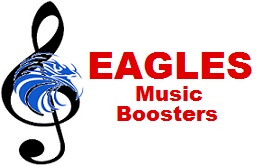 Financial Supporters						DECEMBER 5, 2017ORCHESTRA LEVEL ($250.00+)Dr. Jack Schmidt, St. Augustine Animal ClinicMEZZANINE LEVEL ($100.00+)Ernie & Chiao CrewsSheri & Alan LindseyEd & Carole JohnsonSusan & Richard JohnsonJennifer & John KoppmanJennifer & Jonathan PerssonSeymoine & Jack SchmidtLynn & Curt SilbertMike & Amanda SoutherlandBALCONY LEVEL (Up to $99.00)Joseph AganRobin & Jeffrey AlbrightJessica & Marvin ApteKristen & Michael ArnoldChristine & David AshTerri & Adam BaileyLinda & Jesus BarreraBailey & Jon BenoitLisa & Todd BishopNicole & Jeremy BouchardJulie & John BowlerJessica & Nicholas CallaghanDianne & Frank CerneseKaren & Bruce CockcroftColette & David CookBecca & Scott CooneyCarlee CooperSusan & James DeacutisMahaley DodsonAiyanna GoerkeHeloisa GuimaraesBecky HughesKaci HurleyMackenzie HyslopJeanie & Alex KassayJessica KatesCheyenne & Jason KroulThomas LottKyle MarkovichDanielle McCallumKingsley McCartneyStephanie & Christopher McMaughMichael MiloneJill MoserEric NourseJennifer O NeilLauren & Brock O'ShellBrianna PierceEthan PiusCindy PlatzDonna & Tim PughPurple Olive RestaurantSkyler RiddlingJenny & Victor RingotMiguel Angel RiveraLogan RobinsonMaribell SalazarEvelyn SantiagoBriana & Daniel SchmidtChristie & Mark ScottGabriella SindicicCarl SmithHeather & Christopher SmithFrances SorrentinoRondall SpurlockStreamline Marine Mgt. Inc.Tina TarashikStefan Valvo SchnotallaJennifer Van HookRachael Wade-GreenScott WandzilakKathy & Jerry WeedAlbert WickmanTHANK YOU so much to our wonderful supporters of the Sebastian Middle School Music Department!  With your help, we are working towards our goals for instrument improvements and educational opportunities for all Music students!  If you are interested in becoming an Eagles Music Booster or have any questions, please contact Amanda Southerland at EaglesMusicBoosters@gmail.com.